Adult Care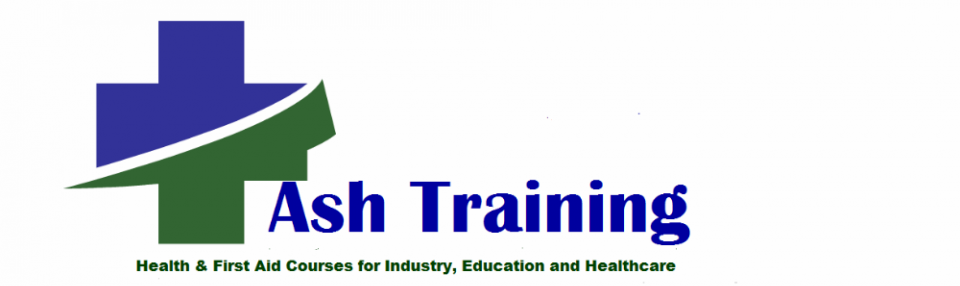 Highfield Level 3 Diploma in Adult Care (RQF) This qualification is supported by Skills for Care, the sector skills council for the adult care sector in England. It is designed for those learners working as leaders in adult care and is a specialist qualification for adult care. It contains core competencies that are shared by workers in the adult care and health workforce which ensures integrated services are provided by employers and portability for workers across the health and care sectors. The qualification content is appropriate for roles such as lead adult care workers and lead personal assistants. The qualification content also links with the knowledge and skills required for the Lead Adult Care Worker Apprenticeship standard. Learners gaining this qualification will undertake 9 mandatory units enabling them to demonstrate knowledge and skills in the following areas; promoting communication and effective handling of information, promoting personal development, person-centred approaches, equality and inclusion, health, safety and wellbeing, responsibilities of a care worker, duty of care and promoting safeguarding and protection in care settings. Learners will also develop their knowledge and skills in a variety of other areas by selecting optional units that are suitable for their job role and development. If relevant to their role, learners may also choose from a selection of leadership units that can be undertaken as part of this qualification. Learners who wish to work in roles within the health sector may find the optional unit selection within the Highfield Level 3 Diploma in Healthcare Support (RQF) more appropriate. How long will it take me to achieve this qualification?The total qualification time for this qualification is 580 hours, and of this 341 are recommended guided learning hours. How is the qualification assessed?This qualification is assessed through completion of a portfolio of evidence which will be assessed and internally quality assured by the centre.What next?Individuals achieving this qualification can choose to progress onto the Highfield Level 4 Certificate in Principles of Leadership and Management in Adult Care (RQF) or the Highfield Level 4 Diploma in Care (RQF) depending on their job role. Where can this course be taken?Through any Highfield approved training centre.